Отчет о проведении Всероссийского конкурса студенческих научных работ «На перекрестках наук»Организатор Конкурса – институт математики, естествознания и техники Елецкого государственного университета им. И.А. Бунина: кафедра физики, радиотехники и электроники, кафедра математического моделирования, компьютерных технологий и информационной безопасности, кафедра математики и методики ее преподавания.Всероссийский конкурс студенческих научных работ «На перекрестках наук» проводился согласно утвержденному Положению с 24 апреля 2023 г. по 31 мая 2023 г.: 1 этап. С 24 апреля по 24 мая 2023 г. – прием работ. 2 этап. С 24 мая по 31 мая 2023 г. – работа конкурсной комиссии:  – определение победителей конкурса с 24 мая по 30 мая 2023 г.; 3 –  подведение  итогов  31  мая  2023  г.  и  размещение  результатов конкурса на сайте ЕГУ им. И.А. Бунина www.elsu.ru.Участниками конкурса стали студенты образовательных организаций среднего профессионального образования (СПО) и высшего образования (ВО). Для участия представлено 50 работ из разных регионов России (г. Москва, г. Санкт-Петербург, г. Рязань, г. Донецк, г. Саранск, г. Липецк, г. Елец). На конкурс автором или коллективом авторов (не более 3 соавторов) представлялся результат научной работы над исследуемой темой, представленный в виде научной статьи. К участию в конкурсе принимались статьи, тематика которых соответствовала следующим направлениям:1. Физика и электроника.2. Математика, ее современные приложения в экономике.3. Синтез, качественный анализ и компьютерное исследование математических моделей. 4. Компьютерные технологии, программирование и информационная безопасность.5. Инновационные методики и технологии обучения.Количество докладов по тематическим направлениям:1. Прикладная физика и электроника – 6 работ.2. Математика, ее современные приложения – 9 работ.3. Синтез, качественный анализ и компьютерное исследованиематематических моделей – 6 работ.4.  Компьютерные  технологии,  программирование  и информационная безопасность – 11 работ.5. Инновационные методики и технологии обучения – 18 работ.Для подведения итогов избрана комиссия из членов конкурсной комиссии (в зависимости от профиля преподаваемых ими дисциплин) в составе 3 человек по каждой номинации с учетом исключения конфликтов интересов проверяющих с конкурсантами.Авторы лучших работ награждаются дипломами I, II, III степени по каждому направлению Конкурса, участникам высылается электронный сертификат. Автор работы 5 направления по решению конкурсной комиссии получил диплом Гран При (протокол №1 31.05.2023 г.). Среди участников имеется 6 студентов СПО (во 2, 4 и 5 направлениях).Финансирование мероприятия осуществлялось за счет участников конкурса. Организационный взнос в размере 100 рублей за одну работу (объем статьи 5 страниц) включает в себя расходы на подготовку сертификатов участников, дипломов победителей.  Лучшие статьи на основе конкурсных работ могут быть опубликованы в сборнике научных работ молодых ученых: «Студенческий вестник: актуальные вопросы науки и образования»Результаты конкурса. Конкурсная комиссия постановила: признать победителями Конкурса в номинациях следующим образом. В номинации 5 добавить лауреата Гран При (протокол №1 от 31.05.2023 г.).Решения, принятые участниками мероприятия:1) признать Конкурс состоявшимся;2) продолжить ежегодное проведение Всероссийского конкурса студенческих научных работ «На перекрестках наук»;3) допустить к участию в Конкурсе аспирантов и молодых ученых образовательных организаций ВО;4) изменить сроки проведения на 2024 г.: с 15 января по 15 марта 2024 г.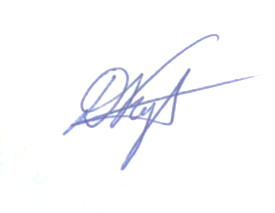 Конкурс среди учащихся ВОКонкурс среди учащихся ВОКонкурс среди учащихся ВОНаправлениеФИО победителяМесто1. Физика и электроникаАлейникова Анастасия Ильхамовна,Цинколенко Ольга Александровна,Копылова Татьяна Игоревна. Определение фазовой структуры поверхностных слоёв титанового сплава ВТ23 после закалки с использованием различных сред нагрева и охлаждения Науч.рук. Винтайкин Б.Е.Московский Государственный Технический Университет имени Н.Э. Баумана, г. Москва.11. Физика и электроникаГерега Василиса Александровна. Размерные эффекты в транспортных свойствах ультратонких пленок висмута и висмут-сурьма Науч.рук. Грабов В.М. Российский государственный педагогический университет им. А. И. Герцена, институт физики, г. Санкт-Петербург. 21. Физика и электроникаИнютин Александр Владимирович Технические средства противодействия беспроводным IP-сетям Науч. рук. Зайцев Андрей Анатольевич, Елецкий государственный университет им. И.А. Бунина, г. Елец.32. Математика, ее современные приложенияБулатов Юрий НиколаевичНекоторые следствия из неравенства Петре для обобщенных T-псевдосдвигов в R1Науч.рук. Ляхов Лев НиколаевичЕлецкий государственный университет им. И.А. Бунина, г. Елец.12. Математика, ее современные приложенияПопель Сергей Алексеевич Равновесные траектории неавтономной динамической модели односекторной экономикиНауч.рук. Лискина Екатерина Юрьевна, Рязанский государственный университет имени С.А. Есенина, г. Рязань.22. Математика, ее современные приложенияЮдин Дмитрий Владимирович Модель управления производствомНауч. рук. Абрамов В.В.Рязанский государственный университет имени С.А. Есенина, г. Рязань.33. Синтез, качественный анализ и компьютерное исследование математических моделейЗайцев Дмитрий Сергеевич Методы нейросетевого моделирования и машинного обучения для исследования образовательных процессов.Науч. рук. Масина О.Н. Елецкий государственный университет им. И.А. Бунина, г. Елец.13. Синтез, качественный анализ и компьютерное исследование математических моделейЛузгина Валентина Сергеевна, Лузгин Сергей ЕвгеньевичСовременная модель инфокоммуникационной системы поликлиники Науч. рук. Никулин Владимир Валерьевич Национальный исследовательский Мордовский государственный университет им. Н. П. Огарёва, г. Саранск.23. Синтез, качественный анализ и компьютерное исследование математических моделейМотин Павел Сергеевич, Волкова Алина Александровна Моделирование и структурный анализ  интеллектуальной системы мониторинга технического состояния строительных машин транспортно-технологических комплексовНауч. рук. Дружинина Ольга Валентиновна, Российский университет транспорта РУТ (МИИТ), Российская открытая академия транспорта, кафедра «Транспортное строительство», г. Москва.34. Компьютерные технологии, программирование и информационная безопасностьЗацепин Даниил КирилловичИспользование машинного обучения для классификации сетевых атакНауч. рук. Ионова Ирина ВикторовнаРязанский государственный университет им. С. А. Есенина, г. Рязань.14. Компьютерные технологии, программирование и информационная безопасностьИнютин Н.В., Филатова А.А.  Потенциал Corel Draw, Blender, Cura, RuiDa RDWorks как программной базы при решении проектных задач Науч. рук. Александрова Л.Н., Самсонов И.Ю. Елецкий государственный университет им. И.А. Бунина, г. Елец.24. Компьютерные технологии, программирование и информационная безопасностьСмолин Кирилл Владимирович Разработка игры «Русские шашки» на языке программирования Python с элементами искусственного интеллекта Науч.рук.  Гнездилова Наталия АлександровнаЕлецкий государственный университет им. И.А. Бунина, г. Елец.35. Инновационные методики и технологии обученияГусева Валерия Константиновна Инновационные педагогические технологии как средство повышения качества обученияНауч.рук. Скафа Елена ИвановнаДонецкий государственный университет, г. ДонецкГран При5. Инновационные методики и технологии обученияТельнова Олеся СергеевнаАктивизация познавательной деятельности пятиклассников на уроках математики с помощью мультимедийных средств обучения Науч.рук. Числова Светлана Николаевна Елецкий государственный университет им. И.А. Бунина, г. Елец.15. Инновационные методики и технологии обученияВаравина Вероника СергеевнаОрганизация учебно-исследовательской деятельности обучающихся по математическому моделированию в классах экономического профиляНауч. рук. Евсеева Елена Геннадиевна Донецкий государственный университет, г. Донецк25. Инновационные методики и технологии обученияСедлева Елена Анатольевна Различные аспекты организации учебного процесса при изучении математических дисциплинНауч.рук. Фомина Татьяна Петровна Липецкий государственный университет имени П.П. Семенова-Тян-Шанского, г. Липецк.3Конкурс среди учащихся СПОКонкурс среди учащихся СПОКонкурс среди учащихся СПО2. Математика, ее современные приложенияИгонин Захар Дмитриевич, Дрякин Сергей ИгоревичПрикладная направленность некоторых разделов высшей математики в профессиональной деятельности специалиста.Науч.рук. Игонина Елена ВикторовнаЕлецкий государственный университет им. И.А. Бунина, г. Елец.15. Инновационные методики и технологии обучения.Чернякова Валерия ОлеговнаИспользование цифровой платформы ClassDojo в образовательном процессеНауч.рук. Моргачева Наталия ВикторовнаЕлецкий государственный университет им. И.А. Бунина, г. Елец.2Заместитель директора по научной и инновационной деятельности, по работе с аспирантамиКузнецов Д.В.